Instruções para elaboração do relatório:O relatório deverá ser apresentado em 1 via, contendo de 3 a 4 páginas, redigidas em espaço 1, fonte Times New Roman 11, de acordo com o seguinte roteiro:Andamento da Pesquisaresumo do plano inicial e das etapas já descritas em relatórios anteriores;resumo do que foi realizado no período a que se refere o relatório;- Produção Bibliográfica - Eventos - Disciplinas e cursos realizados e ministrados; - Participação PED - Outras atividadesdetalhamento dos progressos realizados, dos resultados parciais obtidos no período, justificando eventuais alterações do projeto ou em sua execução e discutindo eventuais dificuldades surgidas ou esperadas na realização do projeto;plano de trabalho e cronograma para as etapas seguintes.Anexar o relatório ao formulário abaixo.RELATÓRIO DE BOLSISTAS1 – IDENTIFICAÇÃO2 – APRECIAÇÃO DO ORIENTADOR SOBRE O RELATÓRIO E O DESEMPENHO ACADÊMICO DO ALUNO________________                              __________________ASSINATURA DO BOLSISTA	                              ASSINATURA DO ORIENTADOR DATA: _____/_____/__________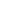 CPG/FEF            (   ) APROVADO                                        (    ) REPROVADO                                        (    ) REFORMULAR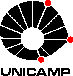 UNIVERSIDADE ESTADUAL DE CAMPINASFACULDADE DE EDUCAÇÃO FÍSICAPrograma de Pós-GraduaçãoBOLSISTA:BOLSISTA:RA:ORIENTADOR:ORIENTADOR:ORIENTADOR:BOLSA MESTRADO (    )    BOLSA DOUTORADO  (    )  AGÊNCIA:BOLSA MESTRADO (    )    BOLSA DOUTORADO  (    )  AGÊNCIA:BOLSA MESTRADO (    )    BOLSA DOUTORADO  (    )  AGÊNCIA:INÍCIO DO CURSO:INÍCIO DA BOLSA:INÍCIO DA BOLSA: